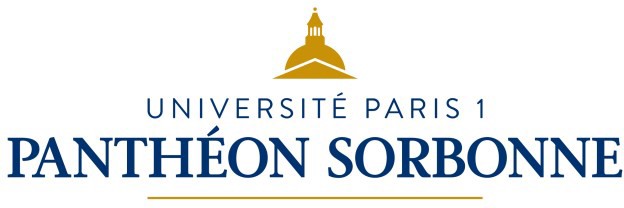 Le CONSEIL D’ADMINISTRATION de l’Université Paris 1 Panthéon-Sorbonne,Vu le code de l’éducation, et notamment ses articles L. 712-2 et L. 712-3, L. 719-4 et D. 714-62 ;Vu les statuts de l’Université Paris 1 Panthéon-Sorbonne ;Vu le règlement intérieur de l’Université Paris 1 Panthéon-Sorbonne ;Vu l’arrêté n° 2021-40 du 14 janvier 2021 portant proclamation de l’élection de Madame Christine NEAU- LEDUC à la fonction de Présidente de l’Université Paris 1 Panthéon-Sorbonne.Après en avoir délibéré,APPROUVE les tarifs 2024 des diplômes d’université et autres formations propres conformément au tableau ci-après annexé.                                                                  Paris, le 1er mars 2024La Présidente de l’UniversitéParis 1 Panthéon-SorbonneChristine NEAU-LEDUCL'original de cette délibération est disponible dans les locaux de la direction des affaires juridiques et institutionnelles au centre Panthéon situé 12, place du Panthéon, 75231 Paris.NuméroCA/2024-02-29/06Date d’affichageDate de mise en ligneDate de transmission au RecteurDélibération CA-2024-02-29/06Délibération CA-2024-02-29/06Nombre de membres en exercice (pour rappel)36Nombre de membres présents ou représentés32Nombre de refus de prendre part au vote0Nombre de pour32Nombre de contre0Nombre d’abstentions0